Wil je vaker gemasseerd worden dan één keer per week of per maand,
 dan kan dit nu !
 Vijf dagen in de week (uitgezonderd het weekend) gemasseerd worden bij Groen Wellness.Heb je last van terugkerende klachten, vastzittende spieren of veel stress dan is het nu mogelijk om daar verandering in te brengen.
Voor € 12,50 per uur elke  doordeweekse dag, een massage naar keuze. Hoe werkt het ?Een maandabonnement onbeperkt massage voor  € 250,00.
Elke dag  een uur genieten van de massage, om jou spieren weer los en soepel te maken.Voorwaarden:* Het abonnement is per maand opzegbaar.
* Voor het begin van de maand  € 250,00 overmaken per bank.
* Het abonnement is niet overdraagbaar.
* Maximaal één uur per dag massage.
* Niet geldig in het weekend.
* Groen Wellness behoudt zich het recht voor om personen die andere intenties    hebben dan het ondergaan van de massage te weigeren voor verdere behandelingen.​You only have one body, make it last a lifetime​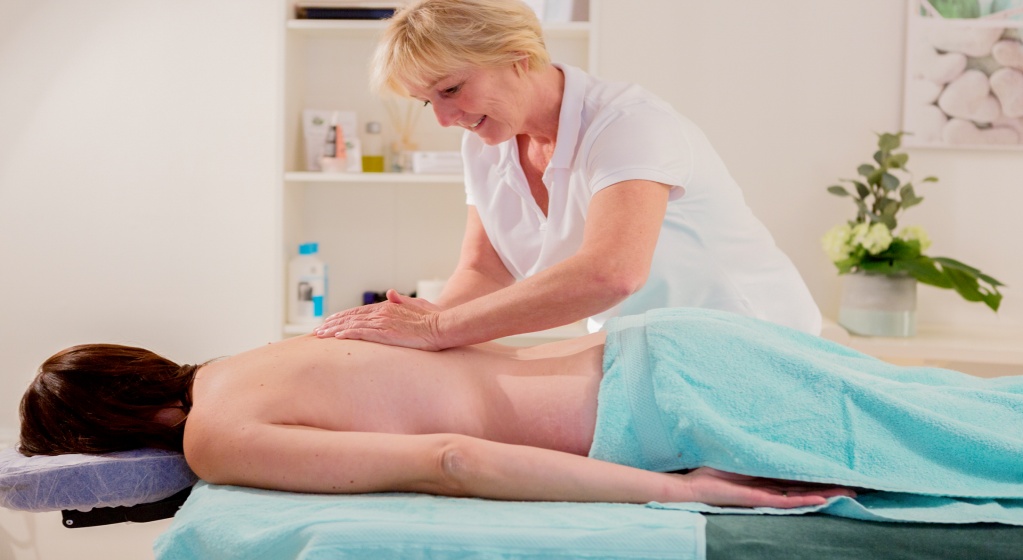 